GULBENES NOVADA DOMES LĒMUMSGulbenēPar projekta “Lejasciema pamatskolas energoefektivitātes paaugstināšana” pieteikuma iesniegšanu un projekta līdzfinansējuma nodrošināšanuGulbenes novada pašvaldība, pamatojoties uz Gulbenes novada attīstības programmas 2018.-2024.gadam Investīciju plānā 2022.-2024.gadam Ilgtermiņa prioritātes IP1 Cilvēkresursu attīstība (RVC) norādīto projektu Nr.6 un pamatojoties uz 2022. gada 8. novembra Ministru kabineta noteikumiem Nr. 709 "Eiropas Savienības Atveseļošanas un noturības mehānisma plāna reformu un investīciju virziena 1.2. "Energoefektivitātes uzlabošana" 1.2.1.3.i. investīcijas "Pašvaldību ēku un infrastruktūras uzlabošana, veicinot pāreju uz atjaunojamo energoresursu tehnoloģiju izmantošanu un uzlabojot energoefektivitāti" īstenošanas noteikumi", gatavo atklāta konkursa projekta „Lejasciema pamatskolas energoefektivitātes paaugstināšana” pieteikumu iesniegšanai Centrālajā finanšu un līgumu aģentūrā izvērtēšanai. Projekta „Lejasciema pamatskolas energoefektivitātes paaugstināšana” mērķis ir primārās enerģijas patēriņa samazināšana Lejasciema pamatskolas ēkā, sekmējot energoefektivitātes paaugstināšanu ēkā, pašvaldības izdevumu samazināšanos par energoapgādi un veicot ieguldījumus pašvaldības infrastruktūrā atbilstoši pašvaldības attīstības programmā noteiktajām prioritātēm. Projektā paredzēts veikt ēkas energoefektivitāti veicinošus pasākumus: saules paneļu uzstādīšanu, cokola siltināšanu, fasādes siltināšanu, jumta pārseguma siltināšanu, apkures sistēmas maiņu, daļēju grīdu siltināšanu, ārdurvju nomaiņu un vējtvera izbūvi, pandusa izbūvi, un pacēlāja izbūvi. Projekta izmaksās iekļautas būvniecības un būvuzraudzības izmaksas. Projekta īstenošanas termiņš ir 2025.gada 31.decembris.Projekta „Lejasciema pamatskolas energoefektivitātes paaugstināšana” kopējās plānotās attiecināmās izmaksas ir līdz 834 332,00 EUR (astoņi simti trīsdesmit četri tūkstoši trīs simti trīsdesmit divi euro), no tām Eiropas Reģionālās attīstības fonda (ERAF) finansējums ir līdz 691 532,00 EUR (seši simti deviņdesmit viens tūkstotis pieci simti trīsdesmit divi euro), neattiecināmās projekta izmaksas sastāda pievienotās vērtības nodokļa likme, kas veido pašvaldības līdzfinansējuma izmaksu daļu līdz 142 800,00 EUR (viens simts četrdesmit divi tūkstoši un astoņi simti euro). Būvniecības procesa laikā plānots veikt arī ēkas labiekārtošanas darbus, kas ir ārpus energoefektivitātes projekta ietvara: iekšējo ūdensapgādes un kanalizācijas tīklu maiņa, ugunsdzēsības signalizācija, trauksmes izsaukuma sistēmas izbūve, iekšdurvju nomaiņa, kosmētiskie remontdarbi, grīdas segumu maiņa, gaismekļu maiņa, telpu pārplānošana un teritorijas labiekārtošana. Plānotās ārpus projekta izmaksas būvniecības darbiem un būvuzraudzībai ir līdz 901 985,00 EUR (tajā skaitā PVN), kas tiek segtas no pašvaldības budžeta līdzekļiem.Pamatojoties uz Pašvaldību likuma 10.panta pirmās daļas 21.punktu, kas nosaka, ka dome ir tiesīga izlemt ikvienu pašvaldības kompetences jautājumu; tikai domes kompetencē ir pieņemt lēmumus citos ārējos normatīvajos aktos paredzētajos gadījumos, Ministru kabineta 2022. gada 8. novembra noteikumiem Nr. 709 "Eiropas Savienības Atveseļošanas un noturības mehānisma plāna reformu un investīciju virziena 1.2. "Energoefektivitātes uzlabošana" 1.2.1.3.i. investīcijas "Pašvaldību ēku un infrastruktūras uzlabošana, veicinot pāreju uz atjaunojamo energoresursu tehnoloģiju izmantošanu un uzlabojot energoefektivitāti" īstenošanas noteikumi", atklāti balsojot: ar … balsīm “PAR”- , “PRET”- , “ATTURAS”- , Gulbenes novada Finanšu komiteja NOLEMJ:1. ATBALSTĪT projekta “Lejasciema pamatskolas ēkas energoefektivitātes paaugstināšana” pieteikuma iesniegšanu programmas Atveseļošanās fonda programmas specifiskā atbalsta mērķa “1.2.1.3.i. Pašvaldību ēku un infrastruktūras uzlabošana, veicinot pāreju uz atjaunojamo energoresursu tehnoloģiju izmantošanu un uzlabojot energoefektivitāti” konkursa izvērtēšanai. 2.  Projekta apstiprināšanas gadījumā NODROŠINĀT projekta līdzfinansējumu līdz  142 800,00 EUR (viens simts četrdesmit divi tūkstoši un astoņi simti euro) apmērā no Gulbenes novada pašvaldības budžeta 2024.gadam projektu līdzfinansējumiem paredzētajiem finanšu līdzekļiem.4. NODROŠINĀT projekta ārpus projekta izmaksu līdzfinansējumu līdz  901 985,00 EUR (deviņi simti viens tūkstotis deviņi simti astoņdesmit pieci euro) apmērā, ņemot aizņēmumu Valsts kasē.Gulbenes novada domes priekšsēdētājs				A.CaunītisSagatavoja: Līva Karule 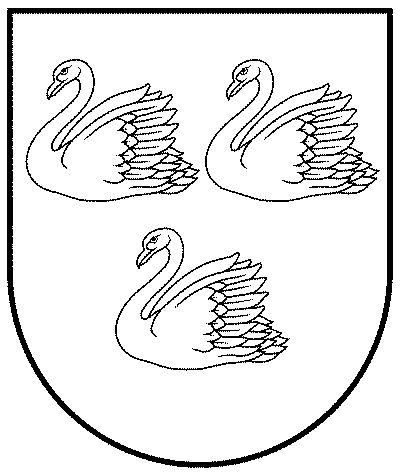 GULBENES NOVADA PAŠVALDĪBAReģ.Nr.90009116327Ābeļu iela 2, Gulbene, Gulbenes nov., LV-4401Tālrunis 64497710, mob.26595362, e-pasts; dome@gulbene.lv, www.gulbene.lv2023.gada ___.maijāNr. GND/2023/(protokols Nr.; .p)